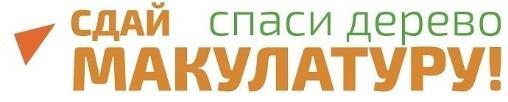 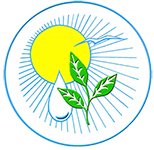 С 25 сентября по 15 октября 2019 года в Вологодской области планируется проведение Всероссийского Эко-марафона Переработка «Сдай макулатуру – спаси дерево!». Марафон возрождает традиционный сбор макулатуры у населения, что дает возможность производителям бумаги экономить остро-дефицитное древесное сырье, а жителям Планеты – ее ресурсы, а также является частью программы по созданию отрасли по раздельному сбору отходов в соответствии с поручением Президента РФ от 15 ноября 2017г.  На сегодняшний день акция успешно проходит в 43 субъектах РФ при поддержке региональных Правительств, Минприроды, Минобразования и Администраций областей. География акции постоянно растет. Основная задача проекта – экологическое просвещение, воспитание ответственного потребления, активной гражданской позиции и стремление сохранить окружающую среду для последующих поколений, а также стимулирование развития «зеленого предпринимательства».Кроме того, напомню, что участие регионов в данной акции рекомендовано Минприроды России в план-графике мероприятий по просвещению и мотивации населения к деятельности по раздельному накоплению ТКО от 2018г! Акция, как и прежде, проходит 2 раза в год в форме соревнований между районами. Акция проходит в формате соревнований между районами и городами области. Все участники будут награждены благодарностями. Также, дополнительно, по желанию участников, будут перечислены премии. Победители акции будут отмечены благодарностями и ценными призами.Мы приглашаем к участию все учебные заведения, общественные организации, предприятия, компании, и другие учреждения всех населённых пунктов Вологодской области. Для участия нужно оставить заявку на официальном сайте акции www.сдай-бумагу.рф , далее собрать ненужную макулатуру более 300 кг макулатуры в одном месте. 300 кг = 6 стопок бумаги А4 высотой 120 см или около 850 книг, не имеющих литературной ценности).  Акция проводится при поддержке:- Департамента природных ресурсов и охраны окружающей среды Вологодской области- Краудфандингпроекта «Подари Дерево» www.подари-дерево.рфПо результатам акции будет составлен зеленый рейтинг области. Заявки на вывоз макулатуры необходимо оставлять заблаговременно на официальном сайте акции www.сдай-бумагу.рф., вывоз собранной макулатуры будет осуществляться транспортом компании переработчика согласно расписанию акции.В случае, если общий результат области будет более 100 тонн (что вполне достижимо), финалисты получат на выбор один из ценных призов:1 место (на выбор)Аллея из 10 саженцев редких пород деревьев (манчжурский орех, дуб, явор, туя)Пополнение библиотечного фондаТелескоп 2 место (на выбор)ЭкоКинофестивальПополнение библиотечного фондаЦифровой микроскоп3 место (на выбор)Уличный спортивный комплекс (турник, брусья, вертикальная лестница). Для установки в один из дворов, на выбор победителя. Подарок от экологов спортсменам.Пополнение библиотечного фондаКонструктор Lego technicТакже, дополнительно, по желанию участников, будут перечислены премии: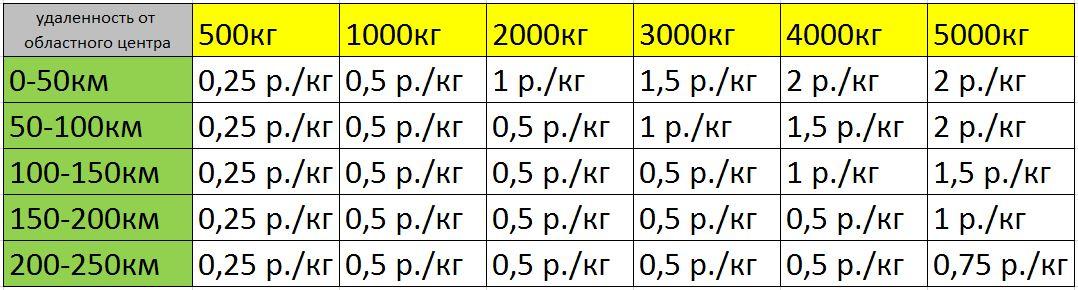 По всем вопросам обращаться в оргкомитет эко-марафона ПЕРЕРАБОТКА
Евгения +7(965)237-36-07 е-mail акции:  35@sdai-bumagu.com    График вывоза по районам:Акция "Сдай макулатуру - спаси дерево!" проходит 2 раза год (раз в полугодие) на регулярной основе. Практикуйте в быту культуру отдельного сбора бумаги и картона, таким образом каждый может внести вклад в сохранение лесов и уменьшение объема мусора на полигонах.Инструкция по сдаче макулатуры:Что можно приносить на акцию: глянцевые журналы, газеты, офисная бумага, тетради, крафт бумага, бумажная упаковка, картон, книги не представляющие литературной ценности и т.п. Можно сдавать архивы администраций и организаций – мы гарантируем конфиденциальную утилизацию!НЕ приносить: чеки – в них нет целлюлозы. Ламинированную и влагостойкую бумагу (одноразовая посуда и т.п.). Упаковку от яиц (это не картон, а валяная целлюлоза). Бумажные салфетки и полотенца.Как подготовить к сдаче: удалить пластиковые элементы, извлечь из файлов. Необходимо отделить металлические пружины (от старых календарей, тетрадей). Хорошо перевязать в плотные кипы или плотно и компактно сложить в коробки. Коробки развернуть и сложить. НЕРАЗОБРАНЫЕ КОРОБКИ ПРИНИМАТЬСЯ НЕ БУДУТ! (Иначе, автомобиль будет возить воздух вместо макулатуры). Гофра картон в связи с его малой удельной плотностью принимается или кипованный прессом или хорошо развернутый и компактно свернутый в объеме не более одного м3, по дополнительной заявке оставленной на сайте сдай-бумагу.рф, согласованной с организаторами акции. Если не соблюсти эти требования, то переработка гофра картона не целесообразна экологически, малый вес при большом объёме, в процессе транспортировки не перекрывает вреда от выхлопов автомобиля.«23» августа 2019 г.С уважением, Скоробогатов Сергей.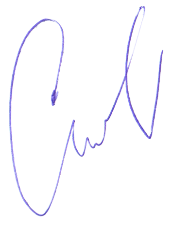 Руководитель федерального экологического проекта www.сдай-бумагу.рфЧлен общественной палаты Московской области                                                                               Руководитель краудфандинг проекта www.подари-дерево.рфДата вывоза макулатурыМуниципальное образование/городДень недели25.09.2019Чагодощенский районсредаУстюженский район9/26/2019Бабаевский райончетверг9/26/2019Кадуйский райончетверг9/27/2019Вытегорский районпятница9/27/2019Вашкинский районпятница9/28/2019Выходнойсуббота9/29/2019Выходнойвоскресенье9/30/2019Белозерский районпонедельник9/30/2019Череповец и Череповецкий районпонедельник10/1/2019Вожегодский районвторник10/1/2019Харовский районвторник10/2/2019Верховажский районсреда10/2/2019Сямженский районсреда10/3/2019Тарногский райончетверг10/3/2019Тотемский райончетверг10/4/2019Великоустюгский районпятница10/4/2019Нюксенский районпятница10/5/2019Выходнойсуббота10/6/2019Выходнойвоскресенье10/7/2019Никольский районпонедельник10/7/2019Кичменгско-Городецкий районпонедельникБабушкинский районМеждуреченский район10/8/2019Грязовецкий районвторник10/9/2019Усть-Кубинский районсредаСокольский район10/10/2019Кирилловский райончетверг10/10/2019Шекснинский райончетвергВологодский район10/11/2019Резервпятница10/12/2019Выходнойсуббота10/13/2019Выходнойвоскресенье10/14/2019Вологдапонедельник10/15/2019Резерввторник